AUTODICHIARAZIONEIl sottoscritto,Cognome  …………………………………..……………………..……   Nome …………………………………….……………………Luogo di nascita  ………………………………………….………...   Data di nascita ………………………..………………….Ruolo	(es. studente, docente, personale non docente, altro)nell’accesso presso l’Istituto Scolastico ……………………………………………………………………………….………..sotto la propria responsabilità (se maggiorenne) o di quella di un esercente la responsabilità genitoriale, dichiara quanto segue:di non presentare sintomatologia respiratoria o febbre superiore a 37.5° C in data odierna e nei tre giorni precedenti;di non essere stato in quarantena o isolamento domiciliare negli ultimi 14 giorni;di non essere stato a contatto con persone positive, per quanto di loro conoscenza, negli ultimi 14 giorni.La presente autodichiarazione viene rilasciata quale misura di prevenzione correlata con l’emergenza pandemica del SARS CoV 2.Luogo e data ……………………………………..Firma leggibile(dell’interessato e/o dell’esercente la responsabilità genitoriale)…………………………………………………………………………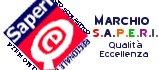 ISTITUTO COMPRENSIVO  "R. Gasparini" Novi di ModenaViale Martiri della Libertà 18B – 41016 - Tel.059/670129 -  Fax 059/676735E-mail:moic80500q@istruzione.it  - C.F.: 90016270366 –Sito web: http:/www.comprensivonovi.it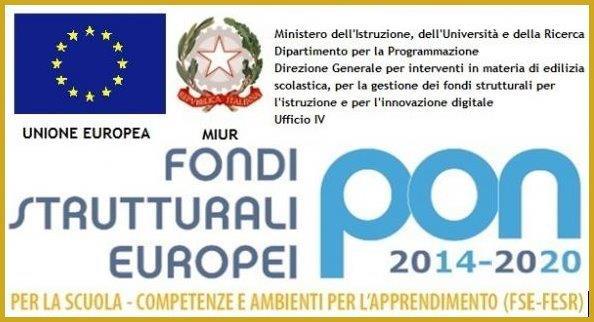 